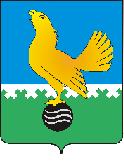 Ханты-Мансийский автономный округ-Юграмуниципальное образованиегородской округ город Пыть-Ях АДМИНИСТРАЦИЯ ГОРОДАтерриториальная комиссия по делам несовершеннолетних и защите их прав                                                                                                  www.pyadm.ru e-mail: adm@gov86.org                                                                                                                                                 e-mail: kdn@gov86org.ruг.   Пыть-Ях,  1 мкр.,  дом  № 5,  кв.  № 80                                                                           р/с 40101810900000010001Ханты-Мансийский автономный округ-Югра                                                                            УФК по ХМАО-ЮгреТюменская      область     628380                                               МКУ Администрация г. Пыть-Яха, л\с 04873033440)тел.  факс  (3463)  46-62-92,   тел. 46-05-89,                                              РКЦ Ханты-Мансийск г. Ханты-Мансийск42-11-90,  46-05-92,  46-66-47                                                                                   ИНН 8612005313   БИК 047162000                                                                                                                    ОКАТМО 71885000 КПП 861201001                                                                                                                                    КБК 04011690040040000140ПОСТАНОВЛЕНИЕ07.09.2016	№ 337Зал заседаний территориальной комиссии по делам несовершеннолетних и защите их прав при администрации города Пыть-Яха, кабинет № 7 по адресу: 1-5-80, в 14-30 часов (сведения об участниках заседания указаны в протоколе заседания территориальной комиссии).Об исполнении субъектами системы профилактики безнадзорности и правонарушений несовершеннолетних ч.2 ст. 9 Федерального закона РФ от 24.06.1999 №120-ФЗС целью обеспечения исполнения плана работы территориальной комиссии и пункта 2.4 постановления территориальной комиссии № 203 от 18.05.2016 субъектами системы профилактики безнадзорности и правонарушений несовершеннолетних была представлена информация по исполнению ч.2 ст. 9 Федерального закона РФ от 24.06.1999 № 120-ФЗ «Об основах системы профилактики безнадзорности и правонарушений несовершеннолетних» за II квартал 2016 года по форме, утвержденной постановлением территориальной комиссии № 446 от 23.12.2016.При проведении анализа и сверки представленной информации было установлена не состыковка информации о направленных и полученных сообщениях между субъектами системы профилактики, допускаются подмена понятий (учитывается направление материалов (представлений, информационных сообщений, в т.ч. в порядке по ЧП) за сообщения, направленные в порядке ч. 2 ст. 9 Федерального закона РФ от 24.06.1999 №120-ФЗ), нарушение адресности (например, о нахождении детей в социально-опасном положении направляется в органы полиции, образования, а не в орган управления социальной защиты населения).13.05.2016 был проведен обучающий семинар по реализации субъектами системы профилактики безнадзорности и правонарушений несовершеннолетних ч. 2 ст. 9 Федерального закона от 24.06.1999 № 120-ФЗ «Об основах системы профилактики безнадзорности и правонарушений несовершеннолетних» (23 участника), где было обращено внимание на выявленные ошибки и недостатки при направлении сообщений.Однако, изложенные выше недостатки, в ряде случаев, свидетельствует о неправильном толковании и применении ч.2 ст. 9 Федерального закона РФ от 24.06.1999 №120-ФЗ, отсутствии учета направленных/полученных сообщений, формальном подходе при подготовке сводной информации, что, в конечном итоге, приводит к ненадлежащему межведомственному взаимодействию и несвоевременному принятию мер в том или ином случае.В целом, за II квартал 2016 года в прядке ч.2 ст. 9 Федерального закона от 24.06.1999 № 120-ФЗ было направлено 58 сообщений (за исключением некорректных сообщений):в прокуратуру города Пыть-Яха – 10;в комиссию по делам несовершеннолетних и защите их прав при администрации г.Пыть-Яха – 18;в отдел опеки и попечительства администрации города Пыть-Яха – 7;в управление социальной защиты населения по городу Пыть-Яху – 4;в ОМВД России по г. Пыть-Яху – 12;в филиал по г.Пыть-Яху ФКУ УИИ УФСИН России по ХМАО-Югре – 0;в БУ «Пыть-Яхская окружная клиническая больница» - 2;в департамент образования и молодежной политики администрации г.Пыть-Яха-5.Заслушав и обсудив представленную информацию субъектов системы профилактики безнадзорности по исполнению ч.2 ст. 9 Федерального закона РФ от 24.06.1999 №120-ФЗ, руководствуясь п. 13 ст. 15 Закона Ханты-Мансийского автономного округа – Югры от 12.10. 2005 № 74-оз «О комиссиях по делам несовершеннолетних и защите их прав в Ханты - Мансийском автономном округе - Югре и наделении органов местного самоуправления отдельными государственными полномочиями по созданию и осуществлению деятельности комиссии по делам несовершеннолетних и защите их прав»,ТЕРРИТОРИАЛЬНАЯ КОМИССИЯ ПОСТАНОВИЛА:Информации департамента образования и молодежной политики администрации города Пыть-Яха (исх. № 16-1367 от 14.06.2016, исх. № 16-1455 от 24.06.2016), БУ «Пыть-Яхская окружная клиническая больница» (исх. № 3403 от 30.06.2016), управления социальной защиты населения по городу Пыть-Яху (исх. № 15/09-Исх-1548 от 20.07.2016, исх. № 15.11-Исх-1803 от 30.06.2016), БУ «Комплексный центр социального обслуживания населения «Гелиос» (исх. № 15/09-Исх-1410 от 01.07.2016), отдела опеки и попечительства администрации города Пыть-Яха (исх. № 21-1468 от 30.06.2016), МБОУ СОШ № 1 (исх. № 485 от 04.05.2016), МБОУ СОШ № 2 (исх. № 461 от 27.04.2016), МБОУ СОШ № 4 (исх. № 305 от 03.05.2016, исх. № 391 от 04.06.2016, исх. № 403 от 14.06.2016, исх. № 470 от 01.08.2016), МБОУ СОШ № 5 (исх. № 283 от 02.05.2016, исх. № 347 от 28.05.2016, исх. № 415 от 30.06.2016, исх. № 440 от 29.07.2016), МБОУ СОШ № 6 (исх. № 325 от 04.05.2016, исх. № 447 от 06.05.2016), ОМВД России по г. Пыть-Яху (исх. б/н от 07.09.2016), филиала по г. Пыть-Яху ФКУ УИН УФСИН России по ХМАО-Югре (исх. № 80/ТО/50/14-б/н от 30.06.2016) принять к сведению.Рекомендовать субъектам системы профилактики безнадзорности и правонарушений несовершеннолетних:при направлении сообщении в порядке ч.2 ст. 9 Федерального закона РФ от 24.06.1999 №120-ФЗ в мотивировочной части ссылаться на соответствующую норму закона с указанием предусмотренного в ней факта;направлять копии сообщений в порядке ч.2 ст. 9 Федерального закона РФ от 24.06.1999 №120-ФЗ в территориальную комиссию по делам несовершеннолетних и защите их прав при администрации г. Пыть-Яха;вести журнал учета (реестр) направленных и полученных сообщений в порядке ч.2 ст. 9 Федерального закона РФ от 24.06.1999 №120-ФЗ (в письменной или электронной форме);информацию об исполнении ч. 2 ст. 9 Федерального закона от 24.06.1999 № 120-ФЗ «Об основах системы профилактики безнадзорности и правонарушений несовершеннолетних» за III квартал 2016 года направить территориальную комиссию по форме, утвержденной постановлением территориальной комиссии № 446 от 23.12.2016, в срок до 10.10.2016.Заместителю начальника отдела по осуществлению деятельности территориальной комиссии (С.В. Чернышова):обеспечить выезд в субъекты системы профилактики с целью сверки журналов учета направленных и полученных сообщений в порядке ч.2 ст. 9 Федерального закона РФ от 24.06.1999 №120-ФЗ и оказания методической помощи по реализации данной нормы в срок до 01.10.2016;обеспечить размещение постановления территориальной комиссии на официальном сайте администрации города Пыть-Яха в срок до 10.09.2016.Пункт 2.4 постановления территориальной комиссии № 203 от 18.05.2016 снять с контроля в связи с исполнением.Пункт 2 (со сроком исполнения до 01.08.2016) решения совещания при главе администрации города Пыть-Яха от 11.12.2015 считать исполненным.Председательствующий на заседании:председатель территориальной комиссии	В.П. Бойко